KHOI FM is an exciting project bringing local community-based radio to Central Iowa.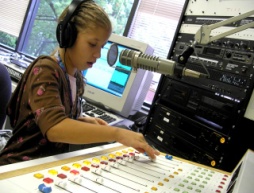 
KHOI’s MISSION is building community through communication.

KHOI’s VISION is welcoming all voices of our community regardless of their perspectives, to freely discuss, nourish the spirit, and entertain. Our doors are open to welcome participation from all community members.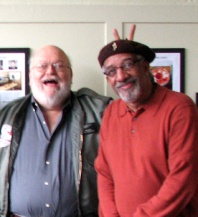 YES! I WILL BE A KHOI FUNDER!I will give___$250 ___$500 ___$1000 Other________
Credit card: Please use Paypal at www.khoifm.org

Please make all checks payable to KHOI Radio, 410 Douglas, Ames, Iowa 50010NAME: ___________________________________________ (Please print name)MAILING ADDRESS: ____________________________________________                                Street address
City________________state_______zip____________ EMAIL: ______________________________________      

PHONE: (    ) _______________________________________      You may recognize me by name publically______      I would like this gift to remain anonymous. ______      Please keep me updated on progress and events _____  I am considering a major gift, please call me.
For more information, please call KHOI Phone  292-2878 KHOI  or send us an email khoiradio@gmail.com

KHOI is a registered, tax-exempt organization and all gifts are tax-deductible. KHOI FM is an exciting project bringing local community-based radio to Central Iowa.
KHOI’s MISSION is building community through communication.

KHOI’s VISION is welcoming all voices of our community regardless of their perspectives, to freely discuss, nourish the spirit, and entertain. Our doors are open to welcome participation from all community members.YES! I WILL BE A KHOI FUNDER!I will give___$250 ___$500 ___$1000 Other________
Credit card: Please use Paypal at www.khoifm.org

Please make all checks payable to KHOI Radio, 410 Douglas, Ames, Iowa 50010NAME: ___________________________________________ (Please print name)MAILING ADDRESS: ____________________________________________                                Street address
City________________state_______zip____________ EMAIL: ______________________________________      

PHONE: (    ) _______________________________________      You may recognize me by name publically______      I would like this gift to remain anonymous. ______      Please keep me updated on progress and events _____  I am considering a major gift, please call me.
For more information, please call KHOI Phone  292-2878 KHOI  or send us an email khoiradio@gmail.com

KHOI is a registered, tax-exempt organization and all gifts are tax-deductible. 